MODELO DE FORMULÁRIO DE ACOMPANHAMENTODE ATIVIDADES COMPLEMENTARESAluno: 	Matrícula:	 Curso:  		Ano: 		Semestre:  	* Acrescentar quantas linhas forem necessárias.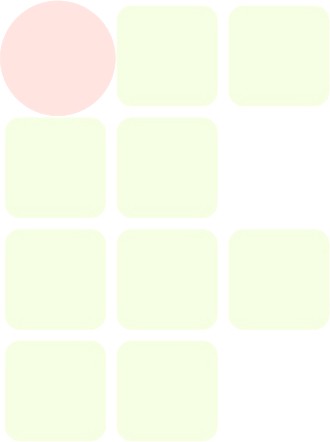  	, 	de 	de 	,Aluno	Coordenação do CursoOBS: Anexar as cópias dos documentos comprobatórios das Atividades Complementares na ordem citada.PREENCHIDO PELO ALUNOPREENCHIDO PELO ALUNOPREENCHIDO PELA COORDENAÇÃO DO CURSOPREENCHIDO PELA COORDENAÇÃO DO CURSOPREENCHIDO PELA COORDENAÇÃO DO CURSOPREENCHIDO PELA COORDENAÇÃO DO CURSOParecer Favorável (Sim/Não)Tipo de Atividade RelacionadaTipo de Atividade RelacionadaTipo de Atividade RelacionadaDescriçãoCHDeclaradaParecer Favorável (Sim/Não)ENSINO (CHConsiderada)PESQUISA (CHConsiderada)EXTENSÃO (CHConsiderada)TOTAL PARCIALTOTAL PARCIALTOTAL PARCIALTOTAL GERALTOTAL GERALTOTAL GERAL